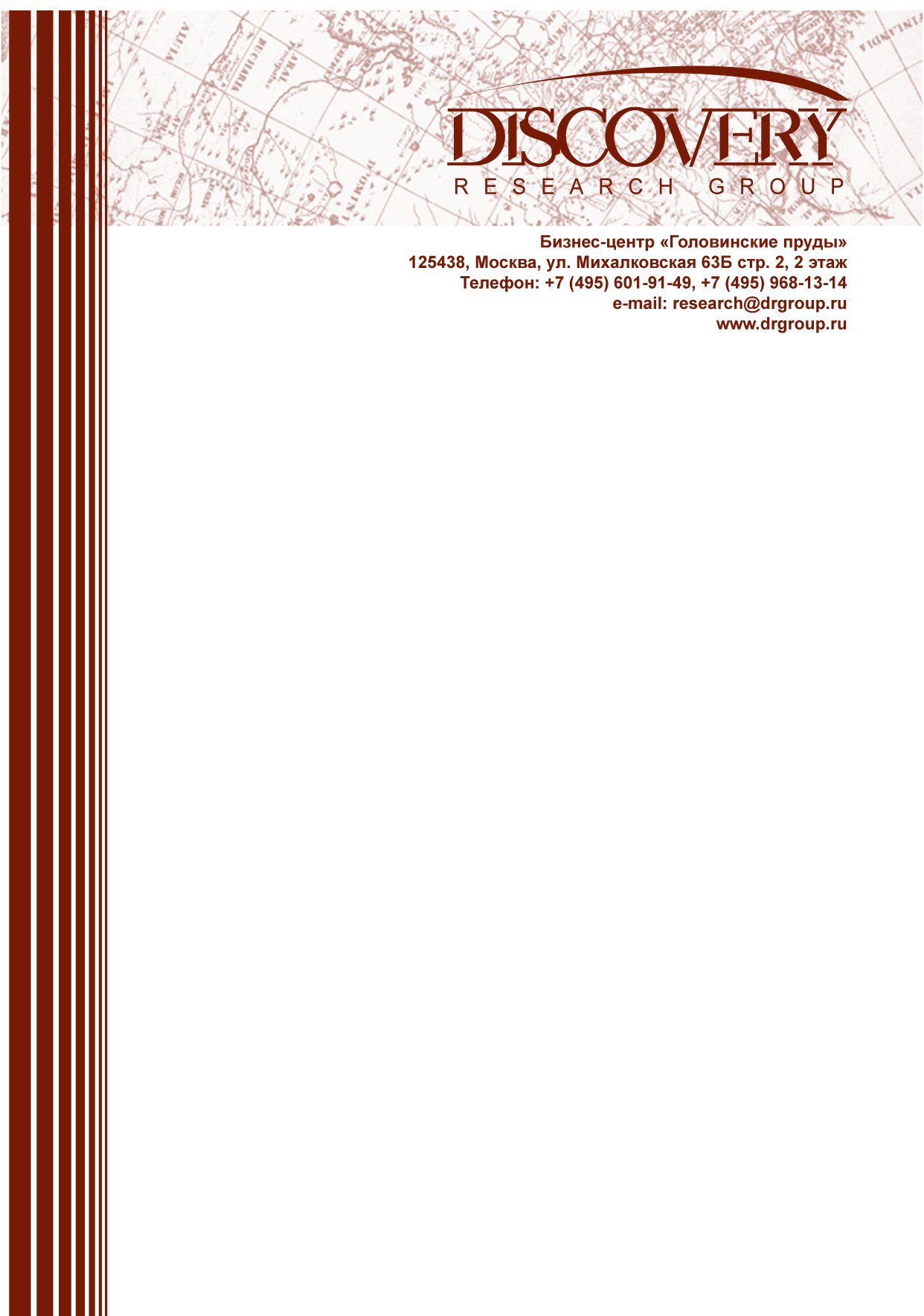 АНАЛИТИЧЕСКИЙ ОТЧЕТПрограммы лояльности на российском рынке.Этот отчет был подготовлен DISCOVERY Reearch Group исключительно в целях информации. Содержащиеся в настоящем отчете информация была получена из открытых источников, которые, по мнению, DISCOVERY Reearch Group, являются надежными. Однако DISCOVERY Reearch Group не гарантирует точности и полноты информации для любых целей. Информация, представленная в этом отчете, не должна быть истолкована, прямо или косвенно, как информация, содержащая рекомендации по дальнейшим действиям по ведению бизнеса. Все мнение и оценки, содержащиеся в данном отчете, отражают мнение авторов на день публикации и могут быть изменены без предупреждения.DISCOVERY Reearch Group не несет ответственности за какие-либо убытки или ущерб, возникшие в результате использования любой третьей стороной информации, содержащейся в данном отчете, включая опубликованные мнения или заключения, а также за последствия, вызванные неполнотой представленной информации. Информация представленная в настоящем отчете, получена из открытых источников. Дополнительная информация может быть представлена по запросу.Этот документ или любая его часть не может распространяться без письменного разрешения DISCOVERY Reearch Group либо тиражироваться любыми способами.Copyright © 2012 Discovery Research Group.Агентство DISCOVERY Research GroupОсновное направление деятельности DISCOVERY Research Group – проведение маркетинговых исследований полного цикла в Москве и регионах России, а также выполнение отдельных видов работ на разных этапах реализации исследовательского проекта. Кроме того, агентство разрабатывает и реализует PR-кампании, направленные на коррекцию имиджевых характеристик Заказчика и/или его продукции.Также DISCOVERY Research Group в интересах Заказчика проводит конкурентную разведку с привлечением соответствующих ресурсов.С середины . развивается новое направление «бизнес-тренинги и краткосрочное бизнес образование». В конце 2006 г. создана компания DISCOVERY Leasing Advisory Services, основной деятельностью которой стало оказание маркетинговых, консалтинговых, информационных и лоббистских услуг лизинговым компаниям в России. Специалисты агентства обладают обширными знаниями в маркетинге, методологии, методике и технике маркетинговых и социологических исследований, экономике, математической статистике и анализе данных.Специалисты агентства являются экспертами и авторами статей в известных деловых и специализированных изданиях, среди которых «Ведомости», «Эксперт», «Коммерсант», «Бизнес», «Секрет фирмы», «Новые Известия», Smart Money, «Компания», «Итоги», Build Report, «Строительный бизнес» и др. Высокая квалификация сотрудников агентства подтверждается участием в подготовке множества статей и отраслевых приложений для перечисленных изданий.Сотрудники агентства DISCOVERY Research Group выполняли проекты для ведущих российских и зарубежных компаний, среди которых: PriceWaterhouseCoopers, Intel, Microsoft, GoodYear, Bridgestone, Continental, Sumitomo, Yokohama, «Тройка диалог», «Ренессанс Капитал», «ИФД КапиталЪ», «РЕНОВА-финанс», Raiffeisen Bank, «Внешторгбанк», «Автобанк-Никойл», «АФК Система», концерн «Ситроникс», Alcoa, «Газпром», «Роснефть», «Уренгойгазпром», «КАМАЗ», «Трансстрой», «Джинсовая симфония», Video International, Tinkoff, ECCO, Spektor Sachs & Company, Chrysalis Development Consultants, «Минеральная Вата», URSA, Saint-Gobain Isover Russia, «Салаватстекло», «Русская Содовая Компания», «Уральская Химическая Компания», «Евроцемент», «Топкинский Цемент», «Кератон», Cersanit, TERRACO, «Оптимист», «Ярославские краски», «Текс», Caparol, Empils, Henkel (бренды Makroflex, Makrosil, Makrofix), Kleo, «Старатели», «Юнис», Wienrberger и др.Агентство DISCOVERY Research Group является партнером РИА «РосБизнесКонсалтинг».Список таблиц диаграмм и рисунковТаблицы:Таблица 1. Преимущества и недостатки моментальной и накопительной скидок.	39Таблица 2. Сравнительная характеристика кобрендинговых и внутренних карт.	50Диаграммы:Диаграмма 1. Доли каждой группы клиентов Пробизнесбанка и ВУЗ-Банка в прибыли отделения среднего бизнеса депертамента малого и среднего бизнеса.	21Диаграмма 2. Ключевые драйверы NPS второго порядка.	24Диаграмма 3. Связь готовности позитивно  рекомендовать компанию новым клиентам в зависимости от типа клиента.	26Диаграмма 4. Время проявления результатов программы лояльности в банковской сфере.	26Диаграмма 5.Соотношение участвующих и не участвующих в программах лояльности авиакомпаний россиян по данным  исследования Superjob в феврале 2011 года.	83Диаграмма 6. Доли участников программ лояльности различных авиакомпаний среди всех участников программ лояльности всех авиакомпаний (можно участвовать в нескольких программах одновременно), по данным исследования Superjob в феврале 2011 года.	84Диаграмма 7. Влияние наличия бонусных карт на выбор покупателя в России по данным исследования Superjob в феврале 2011 года.	84Рисунки:Рисунок 1. Лестница покупательского поведения	19Рисунок 2. Бизнес-модель, основанная на лояльности клиентов.	22Рисунок 3. Цепочка взаимосвязанных элементов лояльности, обеспечивающих компании устойчивое развитие.	27Рисунок 4. Цикл развития лояльности клиента по отношению к компании.	29Рисунок 5. Технология структурирования базы клиентов и поставщиков	29Рисунок 6. Схема взаимодействия партнеров, входящих в коалицию.	49Рисунок 7. Потоки клиентов через программу «Аэрофлот Бонус»	72РезюмеПрограмма лояльности — комплекс мероприятий, основанный на применении различных маркетинговых инструментов, для повторной продажи услуги в будущем, либо продажа дополнительных услуг для клиентов, однажды воспользовавшихся услугами компании.Для успешной реализации программы лояльности необходимо иметь четкий план и схему управления проектом; компетентных и мотивированных сотрудников, несущих непосредственную ответственность за работу программы лояльности и обладающих достаточными полномочиями для ее реализации; информационную систему, обладающую функциональностью, необходимой для работы программы лояльности. Ограничения, налагаемые программным обеспечением, могут сделать работу с программой лояльности значительно более трудоемкой и менее эффективной. Важно, чтобы выбранные методы стимулирования соответствовали ожиданиям клиентов. Привилегии, предоставляемые клиентам, должны быть уникальными и соответствовать профилю клиента. Привилегии не обязательно означают только дополнительные скидки или призы. Уровень сервиса, заметно более высокий, чем у конкурентов, может стать главной ценностью для покупателя. Программа должна приносить видимую выгоду потребителю, если это бонусная программа, клиент, вовлеченный в нее, должен иметь возможность в обозримом отрезке времени накопить на подарок или другое поощрение. Российские компании не открыты для своих потребителей, которым не очень понятно, что нужно сделать, чтобы получить поощрение: как и сколько накопить баллов, как и где их потратить пр. Это негативно отражается на количестве участников программы.Компании, занимающиеся маркетингом лояльности, должны уделять внимание сбору базы данных своих покупателей, исследованию их потребностей и желаний, уровня удовлетворенности. Уже по этим данным можно определить, насколько эффективна их деятельность. Разработанные на базе пластиковых карт программы лояльности помогают сегментировать потребителей, удерживать наиболее ценных, значимых покупателей и снизить затраты на случайных покупателей. В связи со спецификой рынка, у кредитно-бонусных программ лояльности в России наряду с позитивными факторами развития существуют и негативные. Активному развитию данных программ способствует растущая конкуренция в финансовом секторе. Банки выходят на региональные рынки, внедряют новые продукты и услуги. К сдерживающим факторам относится низкий уровень развития безналичных способов оплаты товаров и услуг. Российский потребитель пока еще не готов к активному использованию пластиковых карт, подавляющая доля банковских карт на сегодняшний день –  зарплатные.В России действует не так много успешных коалиционных программ лояльности. Компании-гиганты побаиваются строить коалиции на федеральном уровне. Однако эксперты полагают, что и сам бизнес, и его клиенты уже готовы к появлению крупных коалиционных программ.В связи с тем, что программы лояльности все чаще используются большинством компаний во всем мире, эксперты полагают, что программы лояльности будут как можно сильнее дифференцироваться друг от друга; будут направлены на расширение существующих взаимоотношений, будут сильно персонифицированы. Однако, будут эволюционировать достаточно медленно. Все большее количество компаний в своих программах лояльности предлагают клиентам получить дополнительные преференции, выраженные не в скидке или получении приза, а в получении особенных эмоций, ощущений, опыта.В сфере развития программ лояльности существует немалое количество нерешенных проблем - в первую очередь правовых. В законодательстве недостаточно учитываются маркетинговые потребности предприятий, слабо проработан вопрос о величине предоставляемой скидки.Другая проблема - недостаточный опыт, что приводит к неумению организовать эффективную кампанию по информированию потребителей о действующих программах.Программы лояльности являются достаточно затратным мероприятием, и не каждая компания может себе позволить иметь полноценную программу. Например, слабым местом большинства региональных программ лояльности можно считать маленькие маркетинговые бюджеты. В настоящее время почти в каждом секторе индустрии компании стремятся иметь программы лояльности для всех или некоторых своих клиентов. Причина этого - интенсивная конкуренция.В России большинство компаний используют дисконтные программы, которые, по мнению зарубежных специалистов, нельзя считать полноценными программами построения долгосрочных отношений, это скорее программы по стимулированию сбыта. Вообще, российским компаниям свойственно игнорировать основы построения лояльности клиентов: продавцы еще хамят, ценники перемешаны, качество услуг неудовлетворительное. В таких условиях внедренная бонусная программа лояльности даже с большим бюджетом не будет эффективно работать. С другой стороны, по сравнению с зарубежными странами у России есть одно важное преимущество. В развитых странах люди устали от потока ненужной информации – писем, телефонных звонков с предложением что-то купить, навязчивой рекламы. А в России потребители еще не привыкли к вниманию компаний и многим это внимание нравится. ГЛАВА 1. ТЕХНОЛОГИЧЕСКИЕ ХАРАКТЕРИСТИКИ ИССЛЕДОВАНИЯЦель исследованияОценить возможности реализации программ лояльности на российском рынке.Задачи исследования Составить общее представление о том, что такое программа лояльности.Охарактеризовать состояние, основные тенденции и перспективы развития программ лояльности на российском рынке.Выявить основные факторы успешной реализации программы лояльности.Описать крупнейшие программы лояльности в некоторых секторах российской экономики.Описать программы лояльности, запущенные в 2011 году в разных странах.Объект  исследованияРоссийские программы лояльности.Метод сбора информацииМониторинг материалов печатных и электронных деловых и специализированных изданий, аналитических обзоров рынка; Интернет; материалов маркетинговых и консалтинговых компаний; результаты исследований DISCOVERY Research Group.Метод анализа данныхТрадиционный контент-анализ документов. Информационная база исследования1.	Печатные и электронные, деловые и специализированные издания.2.	Ресурсы сети Интернет.3.	Материалы компаний.4.	Аналитические обзорные статьи в прессе.5.	Результаты исследований маркетинговых и консалтинговых агентств.6.	Экспертные оценки.7.	Интервью с производителями и другими участниками рынка.8.	Материалы отраслевых учреждений и базы данных.9.	Базы данных Discovery Research Group.ГЛАВА 2. ОСНОВНЫЕ СВЕДЕНИЯ О ПРОГРАММАХ ЛОЯЛЬНОСТИПрограмма лояльности — комплекс мероприятий, основанный на применении различных маркетинговых инструментов, для повторной продажи услуги в будущем, либо продажа дополнительных услуг для клиентов, однажды воспользовавшихся услугами компании. Проводится с целью повышения лояльности клиентов, в основном на этапе зрелости жизненного цикла товара.В условиях, когда на рынке предлагается множество однотипных продуктов, услуг, сервисов, практически по одинаковым ценам и приблизительно с одинаковым качеством, наличие программы лояльности является одним из главных аргументов в конкурентной борьбе. Внедрение программы лояльности актуально практически для всех компаний, независимо от сфер деятельности, объема продаж и стадии развития. Сложная экономическая ситуация лишь обостряет потребность компаний в построении выигрышных бизнес-стратегий формирования и поддержания лояльности клиентов.Программы повышения лояльности дают следующие преимущества компаниям:Закрепление за собой постоянного клиентаВозможность материального поощрения клиента в зависимости от его активностиВозможность психологического поощрения клиентаВозможность персонального обращения к клиенту с учетом его психографических характеристикУвеличение разовых покупок постоянного клиентаСохранение и увеличение уровня продаж за счет постоянных клиентовВозможность привлечения постоянного клиента к продвижению продукта, услугиПривлечение новых клиентовТипичным примером программы лояльности компании является дисконтная карта приобретённого товара. При дальнейших покупках с использованием дисконтной карты могут предоставляться скидки, в том числе по накопительной системе, также могут существовать системы бонусов и подарков. Кроме того, при получении подобных карт, как правило, заполняется анкета, в которой указываются контакты получателя, что даёт организации возможность оповещать покупателя о новых или заинтересовавших его товарах и услугах.ГЛАВА 3. ТЕОРЕТИЧЕСКИЕ ОСНОВЫ ВНЕДРЕНИЯ ПРОГРАММ ЛОЯЛЬНОСТИАвтомобилиBaw Motor Corporation	Bmw	Hino	Hyundai	Isuzu	Iveco	John Deere	Man	Mercedes Benz	Porsche	Scania	Setra	Toyota	Volkswagen	Автомобили и Моторы Урала	Автоцентр Пулково	Белрусавто	Верра-Моторс Пермь	Веха	ГАЗКамазПятое Колесо Менеджмент	Русские Машины	Северсталь-Авто	Сим-Авто-Плутон	Торговый Дом УралавтоУАЗ	Автомобильные ДискиАвтэраАвтомобильные маслаShellРоснефтьАвтомобильные шиныBridgestone	Continental	Goodyear	Hankook	Pirelli	Sumitomo	Yokohama	Алтайский Шинный Комбинат	Белшина	Востокшинторг	Днепрошина	Мво-Столица	Московский Шинный Завод	Нижнекамскшина	Сибур Русские ШиныНедвижимостьRDI Group	АК Барс Девелопмент	ГлавстройКонти и К	Ренова-Стройгруп	Русская Инвестиционная Группа	Строительная Компания «Люксора»Гостиничный бизнесГостиница Москва	Интурист Отель Групп	Русские ОтелиHoliday InnПромышленные рынкиABB	Alcoa	Basf	Dupon	Mitsui	Schneider Electric	Siemens	Sojitz Corporation	Xerox	АгромашхолдингАльта Виста	Байкальская Лесная Компания	Батис	Богдановичское Огнеупоры	Быт-Сервис-Регион	Волгоградский Завод Железобешт.ых Изделий №1	Волжский Оргсинтез	Воткинский Завод	Газпром	Газпром НефтьЕвроцемент	Завод Бытовой Химии	Завод Сварочного Оборудования Искра	Илим Палп Энтерпрайз	Интерстекло	Керамир	Кубаньгрузсервис	Макслевел	Межрегиональная Трубная Компания	Моспромстрой	Раменская Мебельная Компания	Лебедянский Гок	Раменский Гок	Рао Еэс России	Роснефть	Русал	Русский Пластик	Салаватстекло	Северсталь-Групп	Сибирский Цемент	Содовая Компания	Сургутнефтегаз	ТатлесстройТрансстройТопкинский цемент	Тюменская Нефтяная Компания	Уралавтостекло	Уралхим, Уралхимпласт, ЭлопакСтроительные и отделочные материалыCaparolCersanitHenkel (брэнды Makroflex, Makrosil, Makrofix)Ideal Standard-Vidima	Isover	KleoLasselsberger	Rockwool	Saint Gobain	Swisscolor	Tarkett	TerraccoTikkurila	Trale	Ursa Евразия	Wienrberger	Ангарский Керамический Завод	Армавирский Керамический Завод	Бентонит	Бийский Завод Стеклопластиков	Билд Фаст Текнолоджи	Гранит Кузнечное	Евротизол	Керама Центр	Кератон	Лср	Минвата	ОптимистПромстройматериалы 	Ратм Цемент Холдинг	Русплит	Самарский Стройфарфор	Санитек	Сибирь-Цемент-Сервис	СтарателиТексТопкинский Цемент	Торговый Дом Лакокраска	Уфимский Фанерно-Плитный Комбинат	ЭмпилсЭстима Керамика (Estima)ЮнисЯрославские краскиАудит и консалтинг	Bain&Company	Boston Consulting Group	Deloitte&Touche	Ernst&Young	Kpmg	Marshall Capital Partners	Pricewaterhousecoopers	Roland Berger Strategy Consultants	Wolk&Partner	Аудиторская Компания Развитие И Осторожность	Бдо Юникон	Интербрэнд	Косалтингстройинвест	Северо-Западный Юридический Центр	Стратегика	Фонд Центр Стратегических Разработок Северо-Запад	Экопси КонсалтингСтрахованиеГута-Страхование	Ингосстрах	Наста	Ренессанс СтрахованиеIT / ТелевидениеHewlett Packard	Intel	Microsoft	Sitronics	Арктел	Банки и финансовые компанииГазпромбанк	Дельтакредит	Еврофинанс Моснарбанк	Запсибкомбанк 	Инвестиционная Компания Тройка ДиалогИФД КапиталЪ	ИФК Алемар	Камчатпрофитбанк	КМБ-Банк	Левобережный	Металлинвестбанк	Москоммерцбанк	Пробизнесбанк	Промсвязьбанк	Russia Partners Management LLC.	Ренессанс Капитал	Ренова-Финанс	Российский Банк Развития	Русский Стандарт	Русфинанс Банк	Сбербанк	Славпромбанк 	Солид Инвест	Финансбанк	Центральный Банк Российской Федерации (Банк России)РекламаNews Outdoor	Video International	Агентство Массовых Коммуникаций АК.М	Арс Комьюникейшнс	Северная Медиа ГруппаКиноиндустрияГемини Энтертейнмент	Инвесткинопроект	Каро ФильмБытовая техникаBorsch	Electrolux	Whirlpool	АтлантРесторанный бизнес	Картофельный Папа	Ресторатор	Росинтер Ресторантс	Солнце МехикоРозничная торговляDomo	Ашан	М Видео	Мир	ЕвросетьПерекресток	ЭльдорадоОбразованиеГосударственная Публичная Научно-Техническая Библиотека Со Ран	ГУ Высшая Школа Экономики	Новосибирский Государственный УниверситетОдежда и Обувь	EccoSavageБелвест	Вестфалика	Глория Джинс	Диском	Обувь России	Три ТолстякаПарфюмерия и косметикаBeiersdorf Ag	Procter&Gamble	Yves Rocher	Арбат Престиж	Л' Этуаль	Невская КосметикаМебельФеликсМебельная Компания Ромул	СолоФабрика «8 марта»Продукты питанияMarsPepsi-ColaTchiboTinkoff	Айс-Фили	Волгоградские Водки	ВТО Эрконпродукт	ЛебедянскийМинводыпищепродукт	Минеральные Воды Кавказа